Муниципальное бюджетное дошкольное образовательное учреждениеЗаветненский  детский сад «Аленький цветочек»Советского района Республики КрымУтверждаю:Заведующий МБДОУ«Заветненский детский сад«Аленький цветочек»________    Н. А. НовиковаДата:  «15»  ноября  2017 г.СЕМИНАР:«Особенности организации образовательной  деятельности с детьми дошкольного возраста  в современных условиях реализации ФГОС ДО».КонспектОткрытого занятия  по формированию элементарных математических представлений с элементами экологии и  здоровьесберегающих  технологийво 2 младшей группе«ПОТЕРЯННЫЕ БУСЫ»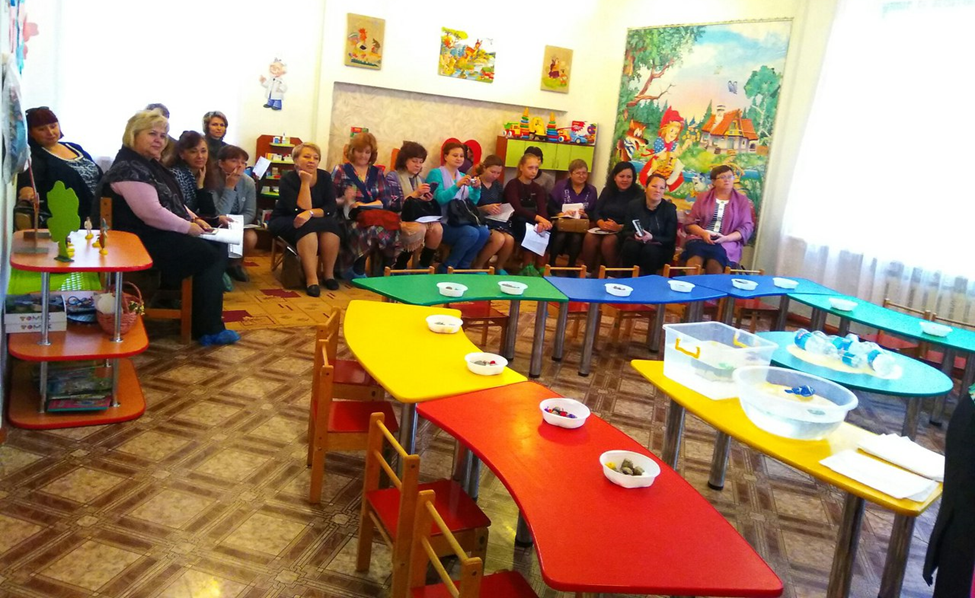 Подготовила: ВоспитательХалилова Гульджиян РефатовнаКонспект занятия «Потерянные бусы»Конспект занятия во 2 младшей группе по формированию элементарных математических представлений использованием пальчиковых игр и элементов песочной терапии.Цель: создать положительный эмоциональный настрой у детейЗадачи:	Обучающие: - Формировать умения правильно оценивать свои поступки и поступки сверстников;- Формировать  готовность  к совместной деятельности;- Формировать  представление детей о понятиях один много; понятия «большой», «маленький»;- Закрепить  геометрические фигуры «круг», «квадрат»,- Упражнять в  координации  и синхронности работы рук, в  умении воспроизводить движение пальцев в соответствии с текстом. Развивающие:- Развитие эмоциональной отзывчивости, сопереживания, уважительного и доброжелательного отношения к окружающим.Воспитательные:- Воспитывать экологическое воспитание: беречь природу, желание совершать добрые поступки,  заботиться друг   о друге.Методы: беседа, игровой метод, метод повышения эмоциональной активности (игровые и воображаемые ситуации, решение проблемных ситуаций, элементы творчества). Оборудование:  магнитофон,  мешочки, аудиозапись,  кукла, таз с теплой и светлой водой, сухой песок, мисочки с мелкими камешками на каждого ребенка; крупные камни,  бусины одной величины, толстая леска.Ход занятия:        1.Организация детей: Психогимнастика.        Дети под шум моря (аудиозапись) заходят в группу, воспитатель просит поздороваться с гостями.        Воспитатель: Что-то вы невесёлые наверное, еще не проснулись. А за окошком солнышко ясное. Давайте и мы проснемся и солнышку улыбнемся.Здравствуй, небо голубое (тянут руки вверх)Здравствуй, солнце золотое (очерчивают круг руками)Здравствуй, лёгкий ветерок (покачивают руками над головой)Здравствуй, маленький, дружокЗдравствуй утро, здравствуй деньНам здороваться не лень.Давайте поздороваемся с нашими гостями. 2.Проблемная ситуация.  Мотивация к деятельности:Вос-ль: Дети, кто-то плачет. (За ширмой плачет кукла). Как тебя зовут?  И почему ты плачешь?Девочка: Меня зовут Катя, а плачу я от того, что потеряла свои бусы.Вос-ль: А где ты их потеряла?Девочка: Возле моря я была, там, где светлая вода. По песочку я гуляла и камешки собирала. Может, там и потеряла (плачет).Все искала и искала, только ножки  истоптала, сильно-сильно я устала.Вос-ль: Ребята, посмотрите, Катя устала, расстроена. Что нужно сделать, чтобы её успокоить? (Ответы детей).В: Ты, Катя не переживай, а сиди и отдыхай, мы с ребятами поможем найти твои бусы3.Основная часть: Поможем? Тогда отправляемся в путь(Дети идут за воспитателем)По ровненькой дорожкеШагают наши ножки:Топ-топ-топ-топ.(Подходят к столу №1, где стоит таз с песком.)Вос-ль: По песочку Катя гуляла, может, здесь бусы потеряла? Давайте поищем. Дети опускают руки в песок и делают упражнения соответствующие тексту.Мы по мягкому  песочку ножками ходилиТоп-топ-топА потом мы ручками вместе ямку рыли вот – вот – вотвместе ямку рыли.А в ямке, что нашли? (ответы детей). (Дети находят геометрические фигуры и обследуют).-Какая эта фигура? (круг)-Какого цвета круг? (красного)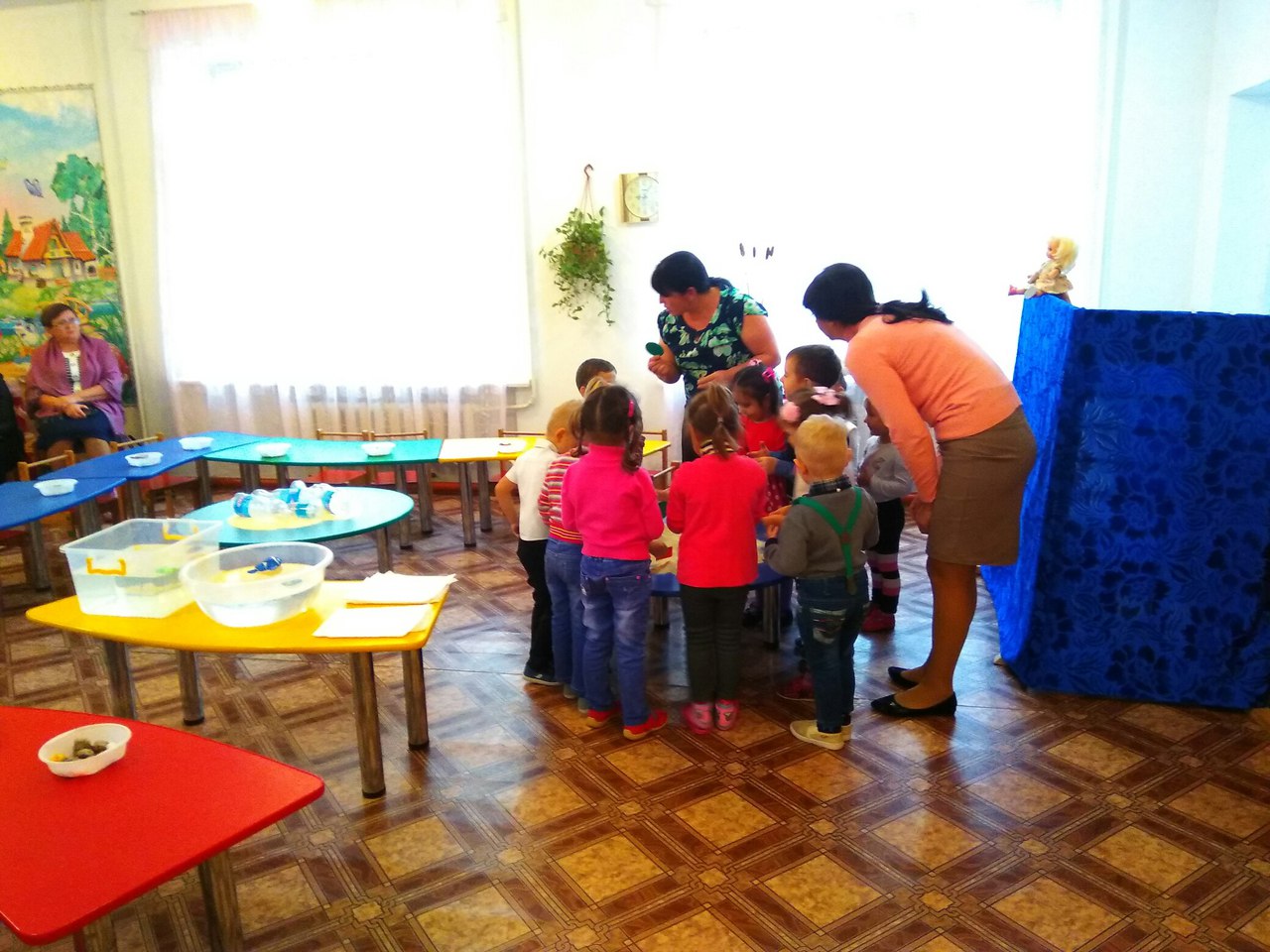 -Давайте рукой нарисуем круг на песке.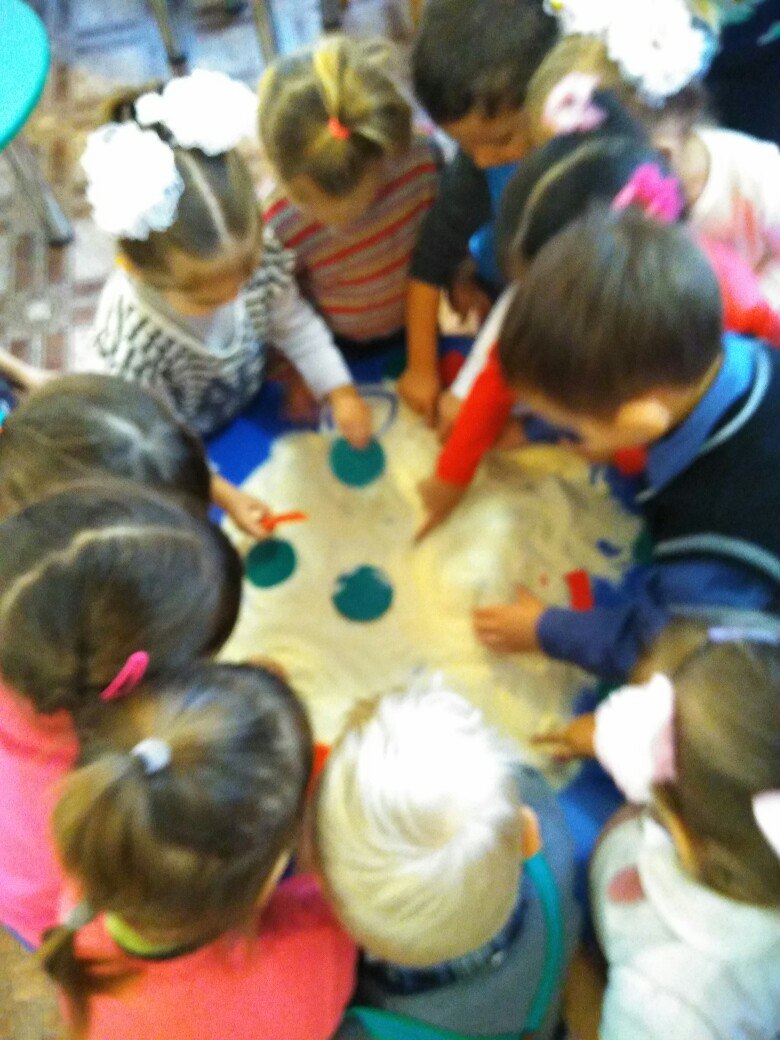 -Круг можно прокатить по столу или нет?(нет)Воспитатель достаёт квадрат и уточняет у детей:-Что есть у квадрата?(углы и стороны)-Сколько сторон у квадрата?(4)-Сколько  углов у квадрата?(4)-Давайте обведём квадрат по контуру, показать его стороны, углы.-Квадрат можно прокатить по столу? (нет)-Почему? (ему мешают углы).Вос-ль: Ребята, посмотрите, песочек сухой, сыпется. Какой песочек? (Ответы детей). Почему сыпется (Ответы детей)Вос-ль: …Нашли бусинки в песочке? (Ответы детей)Ручки отряхнем и опять искать пойдем!По узенькой дорожке шагают наши ножкиТоп-топ-топ-топ (идут по ребристой дорожке, подходят к столу №2 с разбросанными бутылками).Д/И: «Маленькие и большие бутылки».-Ребята ,посмотрите разбросали бутылки прям на берегу моря, скажите разве можно разбрасывать мусор?(нет)-Скажите бутылки одинаковые по величине? (нет)-Покажите большую бутылку, а теперь маленькую?-В какой мешок мы сложим большие бутылки? (в большой)-В какой мешок мы сложим маленькие бутылки? (в маленький)Вос-ль:  Вот собрали мусор теперь на берегу нашего моря нет бутылок и они не попадут в море . Нашли бусинки? (нет)Нет, Катя здесь не гуляла.По широкой дорожке шагали наши ножки топ-топ-топ(Подходят к столу №3 со светлой и теплой водой)Вос-ль: Мы шумели и рыбок напугали, разве можно шуметь?Д:-Нет.Вос-ль: Давайте, остудим водичку, рыбки не любят сильно теплую водичку,а наши пальчики любят.Пальчиковая гимнастика:Рыбки плавали, ныряли в чистой светленькой водеТо сожмутся, разожмутся, то зароется в песке.Вос-ль:  В этой воде бусинок тоже нет. Возьмите салфетки и вытрите пальчики.-Руки были какие? (мокрые), а стали какими? (сухими ). Ручки встряхнем дальше искать пойдемДети, где мы искали (в песке ,в воде)Теперь осталось в камешках поискать.-Ой, посмотрите, сколько бумажных конфет выбросили, даже камушек не видно. Разве можно бросать бумажный мусор?Д:- Нет!Вос-ль: Давайте, соберем бумажки от конфет, может бусинки найдём. (собирают мусор в мусорные пакеты).-Молодцы,устали?Д:-Да.Вос-ль: Давайте сядем, отдохнем, наши ручки разомнем(дети с воспитателем садятся за стол и выполняют движения по тексту)Физминутка: Пальчиковая гимнастикаРуки на столе лежатИ пока что крепко спят.Наши пальчики проснулисьСильно-сильно потянулись.В синем море краб живет,Быстро лапками гребет.Тихо краб ползет по дну,Ищет там себе еду.Вос-ль: Размяли ручки, теперь поищем бусы. (Перед каждым ребенком ставится мисочка с мелкими камешками и спрятанными в ней бусинками, дети ищут бусинки, а потом нанизывают их на леску)4.Рефлексия:Вос-ль: Бусинки нашли, собрали, пора возвращаться. Катя нас заждалась. –Катя: (Дети,отдают бусы). -Спасибо, дети! А как вы бусы нашли,  где их искали? (дети рассказывают).-До,свидания!Можно оставить куклу, чтобы дети играли.